Sign-up – TTIA Webinar 10-22-2022  12:30 PM Eastern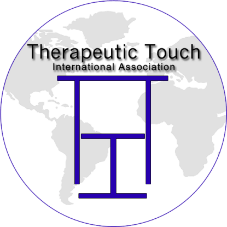 Dora Says!
            Open to All  – Everyone is welcome
        Therapeutic Touch International AssociationRegistrations received after October 18th  will not be accepted.Name: Email: Member: $10.00   Non-Member: $12.00

Recording	       DID NOT Attend              Attendee – Free  Member $10.00             Non-Member $12.00
CNEs 2.5 Hours $5.00 Member & Non-Member 

Method of Payment: Total on PayPal on Mailing Check 	Website under Dues 	   ORCredit Card # Expiry Date Security Code 		Name on Card: Have you received or offered TT online prior to this webinar? Yes ____ No ____
Save this form and send  it to ttia@therapeutictouch.org 
If you prefer to call the office with your credit card information, it is safe to leave that information on the voice mail.  Call 518-325-1185. 